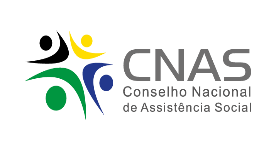 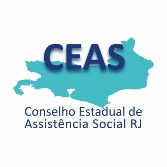    Restaurantes que ficam ao lado do Edifício Bolsa Rio (Praça Quinze de Novembro, 20 - Centro, Rio de Janeiro – RJ)Restaurante 20 e 20;Ponto de Encontro da Ouvidor;Parada Ouvidor;Cantinho do Senado;Restaurantes turísticos:Restaurante Albamar @albamar.restauranteEndereço: Rua Praça Mal. Âncora, 186 – CentroTelefone: 21 979941701Restaurante Cais do Oriente @caisdoorienteEndereço: Rua Visconde de Itaboraí,8 – CentroTelefone: 21 22332531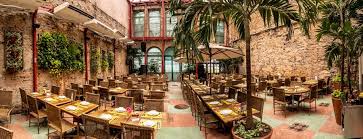 Restaurante Cais do Oriente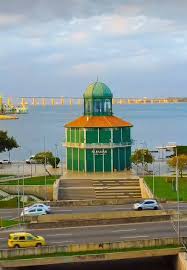 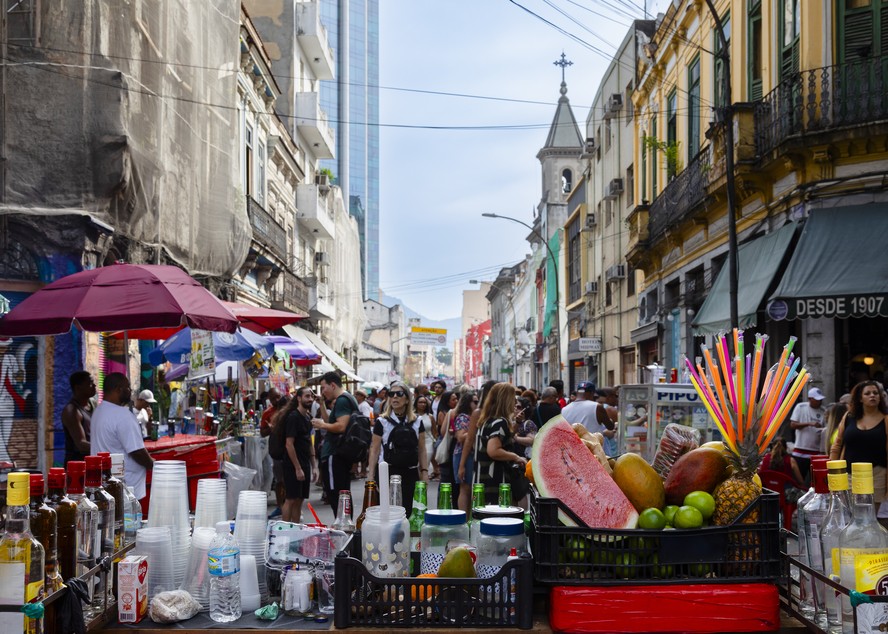 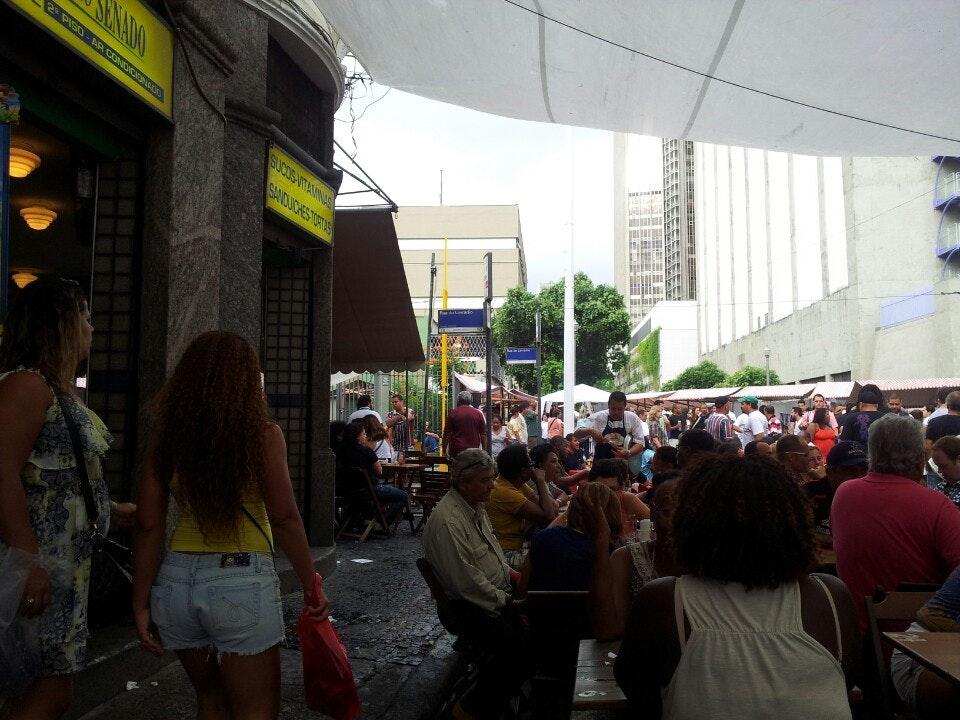 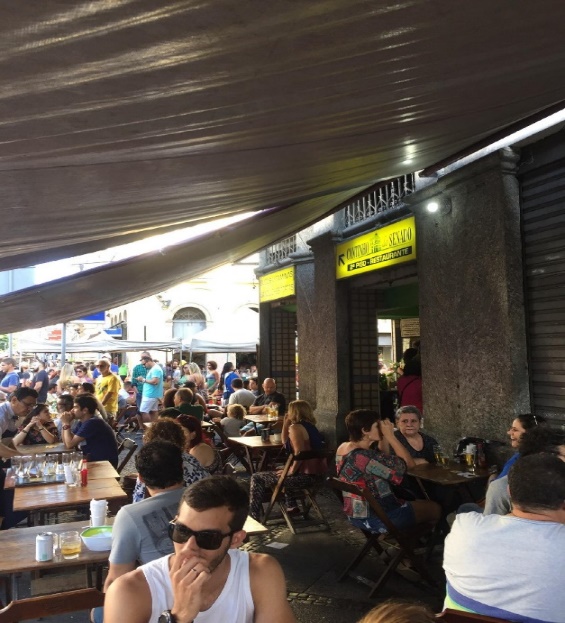 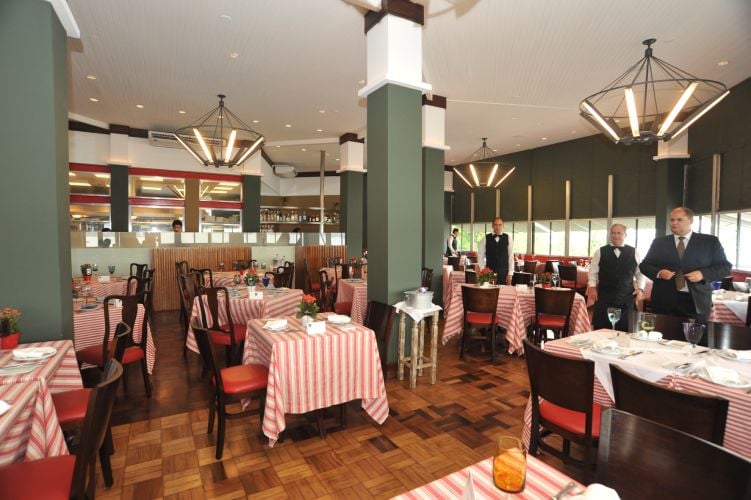 Restaurante Albamar